個案研討： 槽化線的迷惑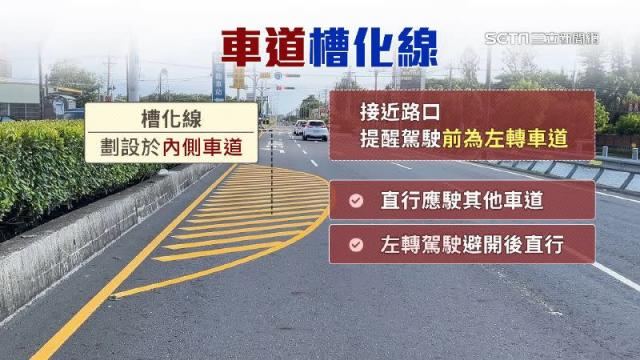 以下為一則新聞報導，請就此事件加以評論：內車道接近路口的地方，出現一個半圓形的槽畫線，面積佔據一個車道，這是怎麼回事。被形容，是路中間長瘤了嗎？準備左轉的車，原本靠內線走，但是直直走，壓過槽化線，這下違規了。槽化線不能跨越，難道要拐蛇行繞半圈。實地開車一趟，槽化線還真像陷阱，要外切才能避開，但是這樣切換車道，不是更危險嗎？可以直接壓過去嗎？斗南工務段副段長許文宏：「這個左轉的車道是要配合左轉燈的，不可以壓過去。」依照道路交通管理處罰條例，跨越這槽化線罰900至1800，停車在槽化線，則可處600至1200元，雖然警方表示，不會主動取締……。   (2022/08/08 TVBS新聞網)     註：槽化線，用以引導車輛駕駛人循指示之路線行駛，並禁止跨越。 劃設於交岔路口、立體交岔之匝道口或其他特殊地點。 本標線線型分為單實線、Ｙ型線與斜紋線三種。 其顏色應與其連接之行車分向線、分向限制線或車道線相同。傳統觀點交通隊分隊長：「槽化線是為了警示前方路口，有左轉專用道。」民眾：「我們又要往右、往右，那如果右邊有車子，我們是不是要停下來。」；「這根本就是陷阱！」；簡直就是「道路長瘤！」。汽車道路試車員：「凸出一塊半圓形駕駛要先繞出去再進來，這樣如果後方的車沒有保持安全距離，就會造成車禍事故。」請交警自己來開車試試！人性化設計觀點    槽化線種類繁多，如果駕駛人不知就理，壓過去就會受罰。看起來，槽化線的設計原本是一警示，可是像這種半圓形的，如果要先繞過去再進來才合規範，對交通安全到底有正面還是負面的影響，或許值得專案研究一下！    交通號誌、路標、標線或各種標誌，目的都是保障用路安全、提高用路效率，開單罰款絕非目的。交通管理上的任何措施也要考慮人性，當然也難免會帶來負面影響，例如這樣畫在快車道上的槽線，占了整整一個車道，又是突然出現，駕駛人若直直開過去就會被罰，停下再繞過去也增加車禍風險，難怪有民眾說請交警自己來開開看，引起不少民怨！如果大多數人都很難處理，就是不符合人性的做法！    同學們，你有遇到過這種槽化線嗎？或者有因槽化線被罰過嗎？對這種半圓形的槽化線有何看法？請提出分享討論。